ПРОЕКТО результатах оперативно-служебной деятельности межмуниципального отдела МВД России «Можгинский» за 2020 год.         Заслушав информацию о результатах оперативно-служебной деятельности межмуниципального отдела МВД России «Можгинский» за 2020 год и руководствуясь Уставом муниципального образования «Можгинский район»,    СОВЕТ ДЕПУТАТОВ  РЕШИЛ:Информацию о результатах оперативно-служебной деятельности межмуниципального отдела МВД России «Можгинский» за 2020 год принять к сведению (прилагается).Опубликовать настоящее решение в информационно-телекоммуникационной сети «Интернет» на официальном сайте  муниципального образования «Можгинский район».Председатель Совета депутатов муниципального образования      		                             Г. П. Королькова«Можгинский район»        г. Можга  17 февраля 2021 года         № ____Проект вносит:                                                                                                                                 Заместитель главы Администрации района по социальным вопросам                                                                                                  М. Н. СарычеваСогласовано:Председатель Совета депутатов муниципального образования«Можгинский район»                                                                                                         Г.П. КорольковаЗаместитель начальника отдела  организационно - кадровойи правовой  работы- юрисконсульт                                                                                   Н.В. Щеклеина СОВЕТ ДЕПУТАТОВМУНИЦИПАЛЬНОГО ОБРАЗОВАНИЯ«МОЖГИНСКИЙ РАЙОН»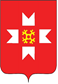 «МОЖГА  ЁРОС»МУНИЦИПАЛ КЫЛДЫТЭТЫСЬДЕПУТАТЪЁСЛЭН КЕНЕШСЫ